Рабочий листпо внеурочной деятельностис применением электронного обучения и дистанционных образовательных технологийФ.И.О. учителя Селегень Оксана АлексеевнаНазвание «Веселый каллиграф»Класс 1-А 3 неделя (21.04-25.04)Приложение 1 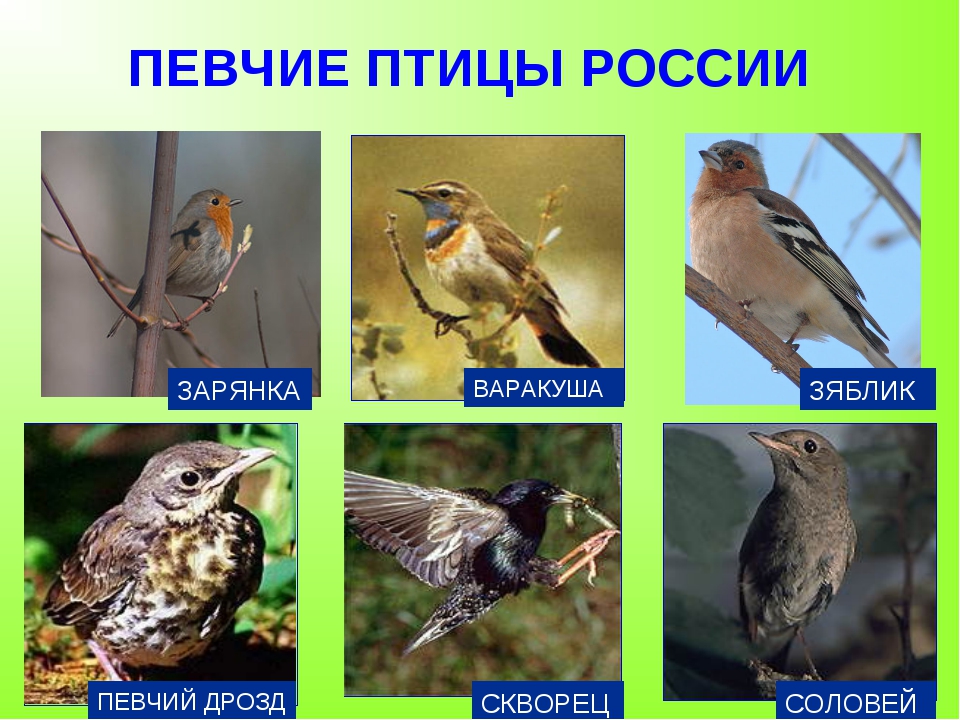 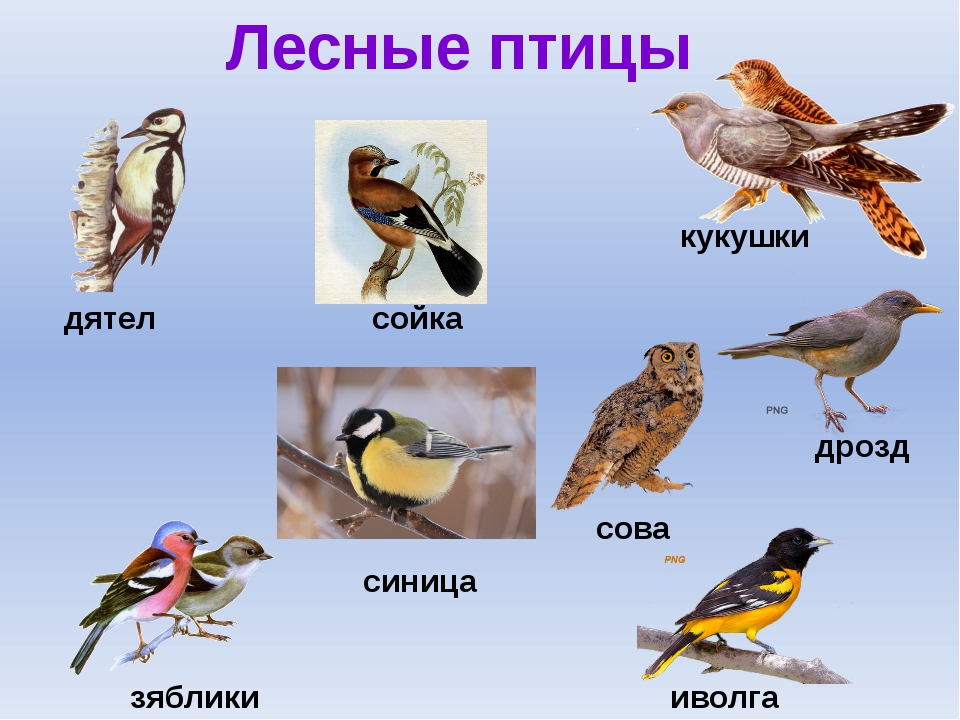 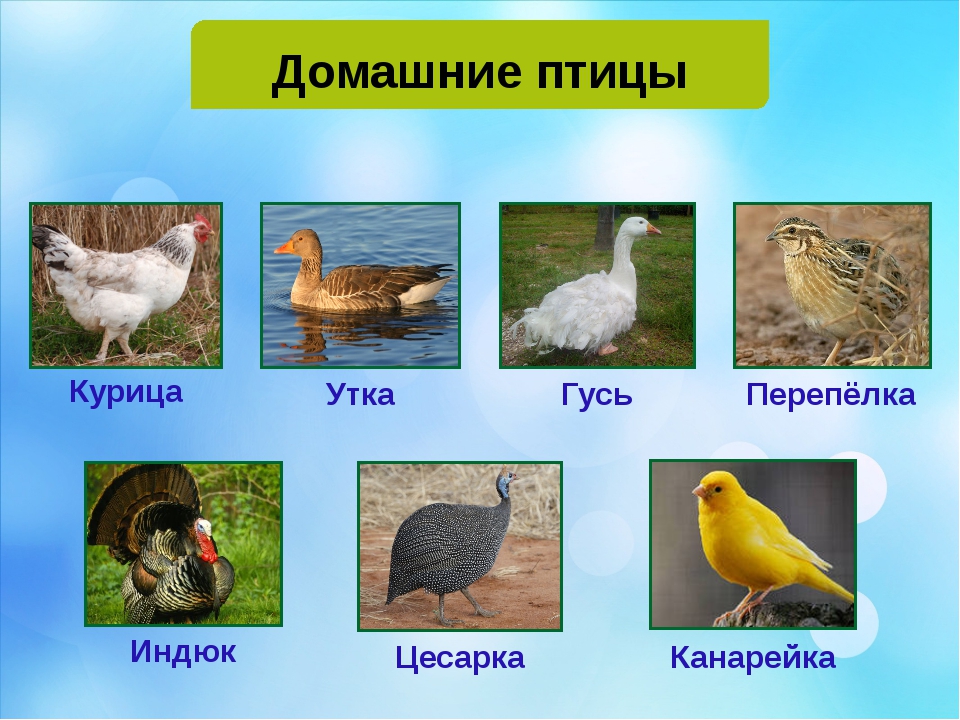 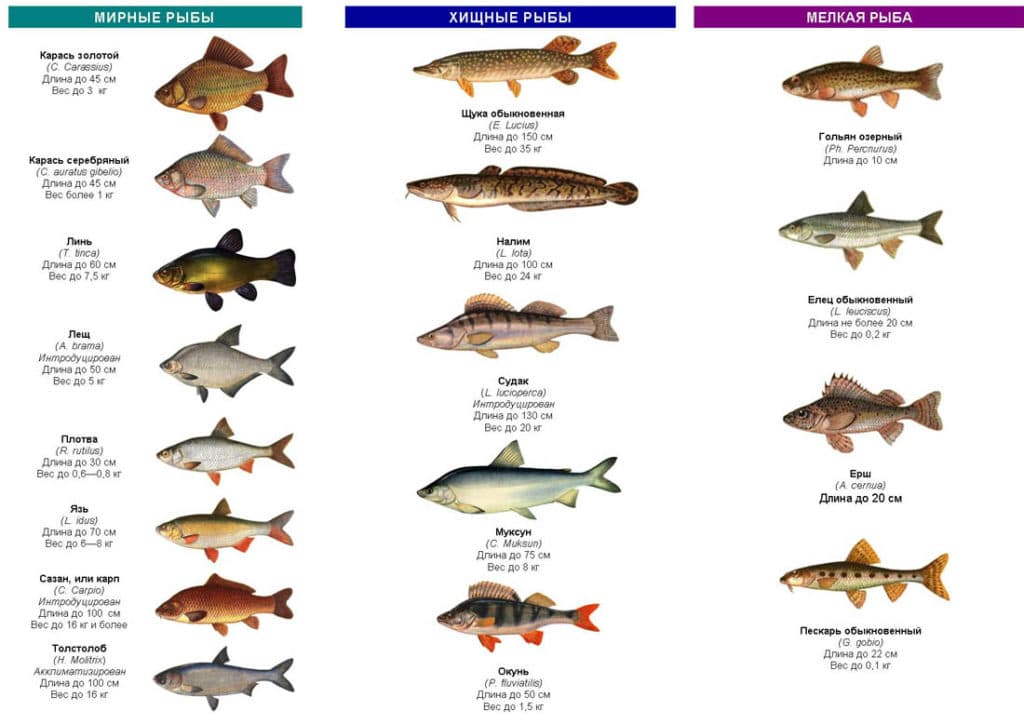 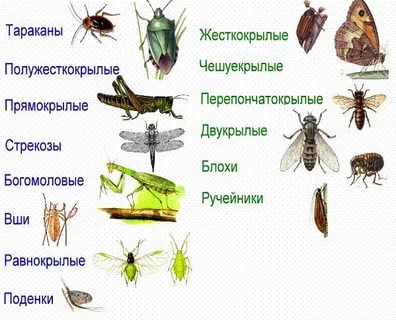 Приложение 2 Игра «Найди лишнее животное»Кошка – собака – мышь – корова. Белый медведь – крокодил – курица – заяц. Коза – петух – черепаха – кролик. Волк – лиса – попугай – петух.Бабочка-лещ- щука- карасьАкула- таракан- богомол-стрекоза № п/пДатаТемаФорма (с применением электронного обучения или дистанционных образовательных технологий)Содержание(задания для изучения)2725.04«Домашние животные и дикие звери». «Птицы домашние, хищные и певчие». «Рыбы, гады и насекомые».Электронное обучение 1)Просмотреть мультфильм https://www.youtube.com/watch?v=80G5ePqsP6k2) Рассмотреть картинки (приложение 1)3) Игра «Найди лишнее животное»(приложение 2)